
Rörelseträning på stol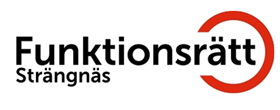 i Strängnäs
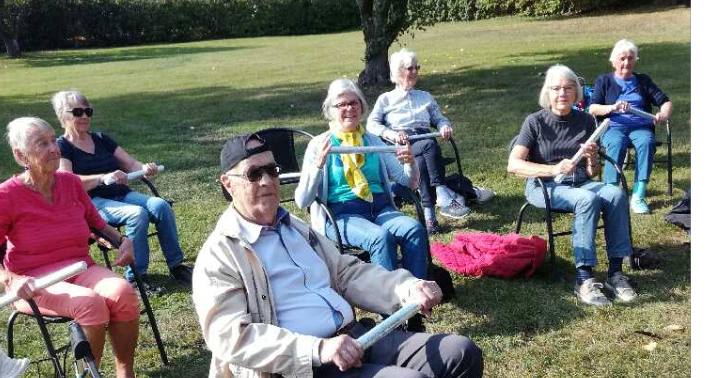 
Välkommen på rörelseträning för att stärka din kropp med enkla rörelse- och stretchövningar. Instruktören förklarar varför vi gör de olika övningarna och tipsar om vad du själv kan göra för att förbättra din hälsa. Passet avslutas med avslappning. Efteråt bjuder vi på kaffe/te.Ingen deltagaravgift eller föranmälan.Instruktör: Ann-Margret "Amo" Olofsdotter Tisdagar kl 13.30, 16 januari – 26 mars 2024Plats: ABF, Källgatan 1, Strängnäs.För info:Amo: amo_olofsdotter@hotmail.com eller 070-474 76 54Gunilla: gunillabacklund1@bredband.net  eller 070-517 85 99 Covid-19. Vi följer myndigheternas rekommendationer. Vid sjukdomssymptom ombedes du stanna hemma.Medarrangörer och finansiärer: 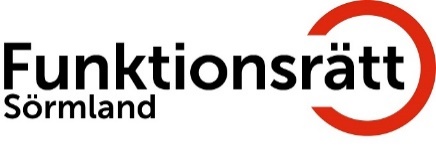 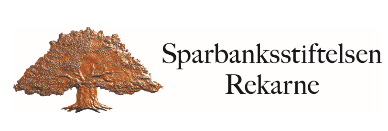 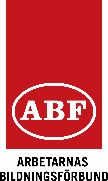 